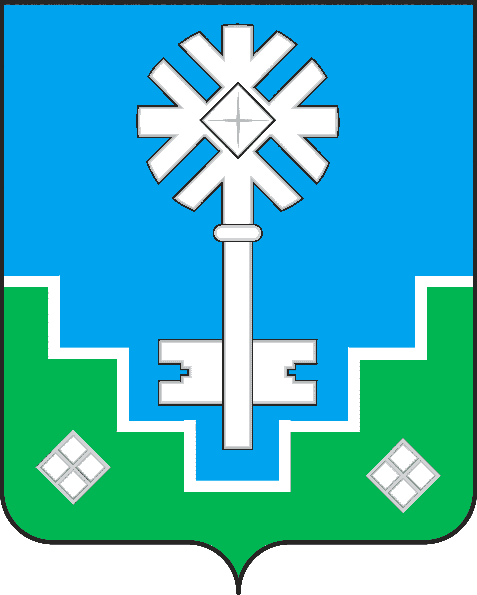 ПОСТАНОВЛЕНИЕУУРААХот 06. 03. 2014 г.					                           № 12/14-ПГОб утверждении Порядка представления лицами, замещающими  муниципальные должности и должности муниципальной службы в органах местного самоуправления муниципального образования «Город Мирный» Мирнинского района Республики Саха (Якутия), сведений о расходахВ соответствии с частью 2 статьи 3 Федерального закона от 03 декабря 2012 г. № 230-ФЗ «О контроле за соответствием расходов лиц, замещающих государственные должности, и иных лиц их доходам», Указом Президента Российской Федерации от 02 апреля № 310 «О мерах по реализации отдельных положений  Федерального закона «О контроле за соответствием расходов лиц, замещающих государственные должности, и иных лиц их доходам»,ПОСТАНОВЛЯЮ:Утвердить прилагаемые:Порядок представления лицами, замещающими  муниципальные должности и должности муниципальной службы в органах местного самоуправления муниципального образования «Город Мирный» Мирнинского района Республики Саха (Якутия), сведений о расходах;форму справки о расходах лица, замещающего муниципальную должность (должность муниципальной службы) в органах местного самоуправления муниципального образования «Город Мирный» Мирнинского района Республики Саха (Якутия) по каждой сделке по приобретению земельного участка, другого объекта недвижимости, транспортного средства, ценных бумаг, акций (долей участия, паев в уставных (складочных) капиталах организаций) и об источниках получения средств, за счет которых совершена указанная сделка.Отделу по муниципальной службе и делопроизводству городской Администрации (Т.В. Верясова):обеспечивать представление лицами, замещающими  муниципальные должности и должности муниципальной службы,сведений о расходах в установленные сроки;осуществлять анализпредставленных лицами, замещающими  муниципальные должности и должности муниципальной службы,сведений о доходах, расходах, об имуществе, принадлежащем им на праве собственности, и об их обязательствах имущественного характера;ежегодно до 15 мая представлять информацию о результатах представления лицами, замещающими муниципальные должности и должности муниципальной службы, сведений о доходах и расходах.Опубликовать настоящее Постановление в порядке, установленном Уставом МО «Город Мирный». Настоящее Постановление вступает в силу 15 марта 2014 года.Контроль исполнения настоящего Постановления оставляю за собой.Глава города						                           А.В. БасыровУтвержден Постановлением городской Администрации от 06.03.2014 г.  № 12/14-ПГПорядок представления лицами, замещающими  муниципальные должности и должности муниципальной службы в органах местного самоуправления муниципального образования «Город Мирный» Мирнинского района Республики Саха (Якутия), сведений о расходах1. Настоящий Порядок определяет процедуру представления лицами, замещающими  муниципальные должности и должности муниципальной службы в органах местного самоуправления муниципального образования «Город Мирный» Мирнинского района Республики Саха (Якутия) (далее -  лица, замещающими муниципальные должности и должности муниципальной службы) в соответствии со статьей 3 Федерального закона от 3 декабря 2012 г. № 230-ФЗ «О контроле за соответствием расходов лиц, замещающих государственные должности, и иных лицих доходам» сведений о своих расходах, а также о расходах своих супруги (супруга) и несовершеннолетних детей по каждой сделке по приобретению земельного участка, другого объекта недвижимости, транспортного средства, ценных бумаг, акций (долей участия, паев в уставных (складочных) капиталах организаций), если сумма сделки превышает общий доход лица, замещающего муниципальную должностьили должность муниципальной службы и его супруги (супруга) за три последних года, предшествующих совершению сделки, и об источниках получения средств, за счет которых совершена сделка (далее - сведения о расходах).2. Сведения о расходах представляются лицами, замещающими  муниципальные должности, а также лицами, замещающими должности муниципальной службы, предусмотренные Перечнем должностей, при назначении на которые граждане и при замещении которых муниципальные служащие обязаны представлять сведения о своих доходах, расходах, об имуществе и обязательствах имущественного характера, а также сведения о доходах, расходах, об имуществе и обязательствах имущественного характера своих супруги (супруга) и несовершеннолетних детей, утвержденным Постановлением Главы города от 05.03.2014 № 08/14-ПГ.3.Сведения о расходах представляются в кадровую службу органа местного самоуправления муниципального образования «Город Мирный» Мирнинского района Республики Саха (Якутия)ежегодно, не позднее 30 апреля года, следующего за отчетным, одновременно со сведениями о полученных ими доходах, об имуществе, принадлежащем им на праве собственности, и об их обязательствах имущественного характера, а также сведениями о доходах супруги (супруга) и несовершеннолетних детей, об имуществе, принадлежащем им на праве собственности, и об их обязательствах имущественного характера и приобщаются к личному делу.4. Сведения о расходах представляются по утвержденной Постановлением Главы города форме справки.К справке о расходах прилагаются копии договора или иного документа о приобретении права собственности, а также документов, подтверждающих источник получения средств, за счет которых совершена сделка.5. Непредставление лицами, указанными в пункте 2 настоящего Порядка,  либо представление неполных или недостоверных сведений о расходах в случае, если представление таких сведений обязательно, является правонарушением, влекущим освобождение от замещаемой должности, увольнение муниципального служащего в установленном порядке.6. Сведения о расходах, представляемые в соответствии с настоящим Порядком, относятся к информации ограниченного доступа, если федеральным законом они не отнесены к сведениям, составляющим государственную тайну.7. Муниципальные служащие, в должностные обязанности которых входит работа со сведениями о расходах, виновные в их разглашении или использовании в целях, не предусмотренных законодательством Российской Федерации, несут ответственность в соответствии с законодательством Российской Федерации.8.  Сведения, предусмотренные пунктом 1 настоящего Порядка в отношении сделок, совершенных в 2012 году должны быть представлены в кадровую службу не позднее 01 апреля 2014 года.  ________________________________________УТВЕРЖДЕНА
Постановлением Главы городаот 06.03.2014 г.  № 12/14-ПГВ (указывается наименование кадрового подразделения органа местного самоуправления МО «Город Мирный»)СПРАВКАо расходах лица, замещающего муниципальную должность (должность муниципальной службы) в органах местного самоуправления муниципального образования «Город Мирный» Мирнинского района Республики Саха (Якутия) по каждой сделке по приобретению земельного участка, другого объекта недвижимости, транспортного средства, ценных бумаг, акций (долей участия, паев в уставных (складочных) капиталах организаций) и об источниках получения средств, за счет которых совершена указанная сделка<1>    Я, _______________________________________________________________________________________,(фамилия, имя, отчество, дата рождения)____________________________________________________________________________________________(место службы (работы) и занимаемая должность)________________________________________________________________________________________________________________________________________________________________________________________,проживающий(ая) по адресу: ___________________________________________________________________(адрес места жительства и (или) регистрации)________________________________________________________________________________________________________________________________________________________________________________________,сообщаю,  что  в  отчетный  период с 1 января 20__ г. по 31 декабря 20__ г._____________________________________________________________________________________________(мною, супругой (супругом), несовершеннолетним ребенком <2>)_______________________________________________________________________________________________________________________________________________________________________________________________________________________________________________________________________________________приобретен(но, ны) ____________________________________________________________________________(земельный участок, другой объект недвижимости,_____________________________________________________________________________________________транспортное средство, ценные бумаги, акции (доли участия,_____________________________________________________________________________________________паи в уставных (складочных) капиталах организаций)на основании _________________________________________________________________________________(договор купли-продажи или иное_____________________________________________________________________________________________.предусмотренное законом основание приобретения права собственности <3>)Сумма сделки _________________________________________________________________________ рублей.Источниками  получения  средств,  за  счет  которых  приобретено имущество, являются <4>: __________________________________________________________________________________________________________________________________________________________________________________________.__________________________________________________________________________________________________________________________________________________________________________________________.Сумма  общего дохода лица, представляющего настоящую справку, и его супруги (супруга) за три последних года, предшествующих приобретению имущества, ______________________________________________________________________________________________________________________________ рублей.  Достоверность и полноту настоящих сведений подтверждаю.«______» ______________ 20_____ г. ____________________________________________________________                                (подпись лица, представившего справку)_____________________________________________________________________________________________             (Ф.И.О., подпись лица, принявшего справку, дата)<1> Справка подается, если сумма сделки превышает общий доход лица и его супруги (супруга) за три последних года, предшествующих совершению сделки, вместе со справками о доходах, об имуществе и обязательствах имущественного характера лица, его супруги (супруга) и несовершеннолетних детей.<2> Если сделка совершена супругой (супругом) и (или) несовершеннолетним ребенком, указываются фамилия, имя, отчество, дата рождения, место жительства и (или) место регистрации соответственно супруги (супруга) и (или) несовершеннолетнего ребенка.<3> К справке прилагается копия договора или иного документа о приобретении права собственности.<4> Доход по основному месту работы лица, представившего справку, и его супруги (супруга) (указываются фамилия, имя, отчество, место жительства и (или) место регистрации супруги (супруга); доход указанных лиц от иной разрешенной законом деятельности; доход от вкладов в банках и иных кредитных организациях; накопления за предыдущие годы; наследство; дар; заем; ипотека; доход от продажи имущества; иные кредитные обязательства; другое.МУНИЦИПАЛЬНОЕ ОБРАЗОВАНИЕ«ГОРОД МИРНЫЙ» МИРНИНСКОГО РАЙОНА РЕСПУБЛИКИ САХА (ЯКУТИЯ)ГЛАВА ГОРОДАСАХА РЕСПУБЛИКАТЫН МИИРИНЭЙ ОРОЙУОНУН «МИИРИНЭЙ КУОРАТ» МУНИЦИПАЛЬНАЙ ТЭРИЛЛИИКУОРАТ БАhЫЛЫГА